            Creswell Parish Council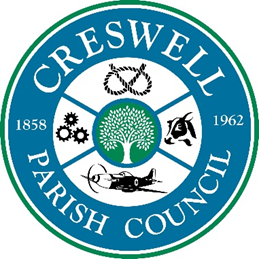               Scheme of DelegationS101 delegation of powers The Scheme of Delegation (s101 of the 1972 LGA), provides for delegating authority to the Clerk for making decisions on behalf of the council as and when appropriate. S101 requires formally agreed Terms of Reference by the Council. It needs to be based in Terms of Reference (a sheet of A4 rules – see Scheme of Delegation below) that sets out the key themes of the delegation and the financial thresholds that apply. This scheme of delegation is a temporary measure to facilitate effective decision making whilst the parish council are inquorate. It allows the Clerk to take on the executive role during this time.Delegation of Power Section 101 of the Local Government Act 1972 provides: That a Council may delegate its powers (except those incapable of delegation) to a committee or an officer. A Committee may delegate its powers to an officer. The delegating body may exercise Powers that have been delegated. Any delegation to the Proper Officer shall be exercised in compliance with the Council’s Standing Orders, any other policies or conditions imposed by the Council and within the law.In an emergency the Proper Officer is empowered to carry out any function of the Council. Where officers are contemplating any action under delegated powers, which is likely to have a significant impact in a particular area, they should also consult the remaining members, and must ensure that they obtain appropriate legal, financial and other specialist advice before action is taken. The following items may not be delegated to the Clerk: To appoint the Chairman and Vice-Chairman in May each year To sign off the Governance Statement by 30th June each year To set the precept  To appoint the Clerk To make byelaws  To borrow money  To consider any matter required by law to be considered by Council.To the Proper Officer LGA 1972 s101 The Council’s Scheme of Delegation authorises the Clerk to the Council to act with delegated authority in the specific circumstances detailed:To take action: To take action on any issue that cannot wait until the next Parish Council meeting; as a temporary measure the Proper Officer is empowered to take any and all decisions that would normally be taken by Full Council, or a committee or a working group, having consulted remaining members. Consultation may be by email or by telephone or by virtual meeting, followed by a confirmation email. Financial thresholds: To authorise expenditure on items where the Council has previously approved the budget, having consulted remaining members of the parish council, for the avoidance of doubt, this includes any payments that will be overdue before the next scheduled Council Meeting or where discounts may be lost to the Council; to include normal salaries and all items specifically budgeted for, contracted for or expenditure previously agreed by Council at a meeting. To incur expenditure on behalf of the Council, which is necessary to carry out any repair, replacement or other work or essential project which is of such extreme urgency that it must be done at once, having consulted the remaining members of the Council and taken on board their views. To take any action regarding minor repairs or purchases, having consulted the remaining members of the parish council and taken on board their views.Planning Matters: Planning applications will be received by the Clerk and responses determined by the Clerk following consultation with the remaining members.Delegation Limitations, Record keeping & Reporting: The Openness of Local Government Bodies Regulations 2014 (2014 SI No. 2095), which came into force on 6 August 2014, require a written record to be kept of certain decisions made by an officer of a parish council acting under delegated powers.Records will be kept demonstrating a clear trail (particularly around decision making in any form). All decisions will be reported at the next available full council meeting. Date approved: 17th April 2022 - Minute reference: Item 4, Extraordinary Meeting 17.04.23 Date for review: At the next scheduled meeting of the full parish council.